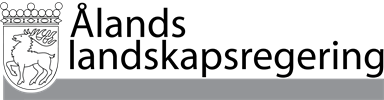 Dokumentnamn	BrevnrÄrendenr	DatumÄrendeFörslag till Ålands budget för år 2023För att behandlas i den ordning lagtingsordningen föreskriver översänds härmed landskapsregeringens budgetförslag nr 1/2022-2023 med förslag till Ålands budget för år 2023.Lantråd		Veronica ThörnroosMinister		Roger Höglund